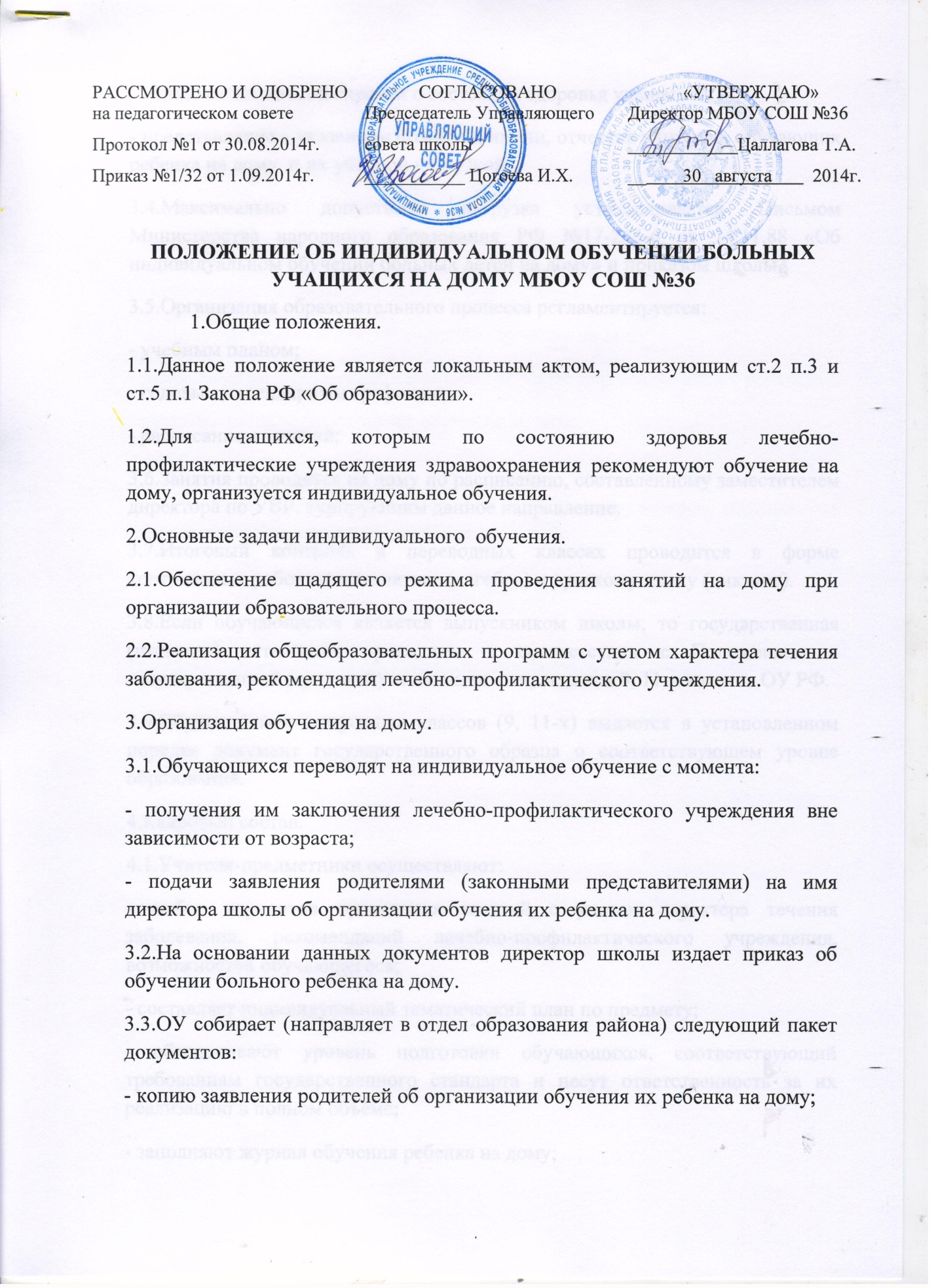 - копию медицинской справки о состоянии здоровья учащегося;- представление с указанием фамилии, имени, отчества учителей, обучающих ребенка на дому, и их учебной нагрузкой.3.4.Максимально допустимая нагрузка устанавливается Письмом Министерства народного образования РФ №17-253-6 от 14.11.88 «Об индивидуальном обучении больных детей на дому» и приказом школы.3.5.Организация образовательного процесса регламентируется:- учебным планом;- годовым календарным графиком;- расписанием занятий;3.6.Занятия проводятся на дому по расписанию, составленному заместителем директора по УВР, курирующим данное направление.3.7.Итоговый контроль в переводных классах проводится в форме контрольных работ по математике (алгебра) и русскому языку (диктант).3.8.Если обучающийся является выпускником школы, то государственная (итоговая) аттестация проводится в соответствии с Положением о государственной (итоговой) аттестации выпускников 9, 11-х классов ОУ РФ.3.9.Обучающимся выпускных классов (9, 11-х) выдается в установленном порядке документ государственного образца о соответствующем уровне образования.4.Кадровый состав.4.1.Учителя-предметники осуществляют:- выбор вариантов проведения занятий с учетом характера течения заболевания, рекомендаций лечебно-профилактического учреждения, возможностей обучающегося;- составляет индивидуальный тематический план по предмету;- обеспечивают уровень подготовки обучающихся, соответствующий требованиям государственного стандарта и несут ответственность за их реализацию в полном объеме;- заполняют журнал обучения ребенка на дому;- переносят оценки в классный журнал.4.2.Заместитель директора по учебно-воспитательной работе:- осуществляет руководство обучением на дому согласно должностной инструкции и приказу по школе;- составляет расписание занятий;- систематически проверяет наполняемость журнала;- собирает документы для оформления обучения на дому;- согласовывает с родителями наиболее удобные дни для занятий с ребенком.5.Документы, регистрирующие обучение на дому.5.1.Журнал записи занятий.5.2.Документы по организации занятий (заявление родителей, медицинская справка, приказ по школе, расписание занятий).5.3.Классный журнал.6.Обязанности родителей.Родители (законные представители) создают надлежащие условия для проведения занятий на дому.